«Формирование основ креативного мышленияу дошкольников»Консультация для родителейПод креативностью психологи понимают способность видеть вещи в новом и необычном свете и находить уникальные решения проблем. Креативность является полной противоположностью шаблонному мышлению. Она уводит в сторону от банальных идей, привычного взгляда на вещи и рождает оригинальные решения.Исследователи интеллекта давно пришли к выводу о слабой связи творческих способностей человека со способностями к обучению и интеллектуальными способностями. В творческой активности важную роль играют особенности темперамента, способность быстро усваивать и порождать идеи и т. п.Творческие способности могут проявляться в различных видах деятельности. На волнующий многих родителей вопрос, можно ли их развить, можно ли обучить креативности, психологи отвечают: да. Это связано с тем, что дошкольный возраст является очень восприимчивым, пластичным, здесь появляется такая психическая функция, как воображение. Другими словами, возраст от трех до семи лет наиболее благоприятен для развития креативности.Креативность делает процесс мышления увлекательным и помогает находить новые решения старых проблем.Способов развития креативности множество. Ребенок, посещающий дошкольное учреждение, проводит там значительную часть времени. Совместная деятельность педагога и воспитанников позволяет увидеть и раскрыть потенциал каждого ребенка. При организации игровой и непосредственно образовательной деятельности воспитатель может использовать всевозможные игры, задания, проблемные ситуации, которые побуждают ребенка нестандартно мыслить, привнося элемент новизны, необычности развития ситуации. Дети с интересом и увлечением придумывают разнообразные сюжеты для игр, фантазируют и убеждаются в результате. Родители, видя такую заинтересованность, могут также самостоятельно организовать процесс творческого развития ребенка, и об этом говорят следующие факты:- ребенок высоко ценит общение с родителями, которые являются для него авторитетами;- родители хорошо знают своего ребенка и потому подбирают те возможности развития, которые понравятся малышу и будут ему интересны;- творческая деятельность - один из самых продуктивных вариантов времяпрепровождения взрослого и ребенка;- внимание мамы или папы целиком посвящено ребенку, тогда как воспитатель старается распределить его равномерно между всеми детьми в группе;- эмоциональный контакт со значимым взрослым доставляет малышу особые впечатления радости от совместного творчества;- у ребенка формируется представление о родителе как о человеке, с которым интересно быть вместе;- мама и папа выбирают, как правило, разные средства для развития ребенка, а потому творческий опыт малыша, который он получает в семье, умножается вдвое.При развитии творческих способностей ребенка материалом служат самые разные - и в большинстве случаев обычные - окружающие вещи. Очень важна способность находить разные пути поиска решения, рассмотреть явление или предмет с разных сторон и т.д. Примеры возможных занятий с ребенком:Цель: развитие творческих способностей с помощью активизации фантазии. Этапы:1. Расскажите детям следующую историю.Однажды маленький мальчик шел из школы домой. Ступая по тротуару, он очень внимательно смотрел себе под ноги, чтобы быть уверенным, что не наступает ни на одну букашку. Это был очень добрый мальчик. Он не хотел никому причинять вреда. Неожиданно он остановился. Прямо у его ног лежала, сверкая в лучах солнца, абсолютно новая монета. "Ух, ты!" - воскликнул мальчик и поднял монету. "Сегодня, должно быть, счастливый день", - подумал он. А монета была действительно очень красивой: на одной ее стороне было изображено дерево, а на другой - диковинная птица. На самом деле это была волшебная монета, но мальчик, конечно же, об этом не знал. Как только он опустил монету себе в карман, он почувствовал что-то весьма странное. Ему показалось, что он становится все меньше и меньше, и это чувство не покидало его, пока он не сделался совсем крошечным человечком.2. Спросите ребенка: "Если бы ты был этим маленьким мальчиком, о чем бы сразу подумал?"3. Продолжите таким образом: "Ты предложил очень интересные догадки, сейчас я расскажу о том, что же подумал наш мальчик на самом деле. Мальчик начал думать, прежде всего, о том, как же он теперь будет добираться домой. Но так как в этой истории ничего не говорится о том, что предпринял этот мальчик, ты можешь рассказать об этом сам. Итак, каким образом он может добраться до своего дома? Не забудь, что мальчик очень маленького роста".4. Задайте вопрос относительно последствий, с которыми может столкнуться наш герой, вообще человек, имеющий такой рост. Постарайтесь заинтересовать ребенка и получить от него максимальное количество ответов, задав ему некоторые вопросы: что произойдет, когда мальчик попадет домой? Что подумают его родители? Что подумают его братья и сестры, а также его собака и кошка? Что изменится, когда он будет есть? Какую разницу он почувствует в ночное время и когда проснется утром? Принимайте все ответы, несмотря на то, что некоторые из них могут показаться нелепыми.5. Продолжите рассуждение: "Ты высказал(а) достаточно много интересных предположений. А теперь подумай, как будут обстоять дела мальчика в детском саду?" Предоставьте ребенку две попытки для высказывания. Имейте в виду, что для того, чтобы соответствовать критерию, ребенок должен назвать минимум два предположения.6. Неожиданный поворот событий. Напомните ребенку о содержании рассказанной вами истории. Затем скажите: "Итак, после того как мальчик стал маленьким, прошли целые дни и ночи. И он решил опять стать таким, каким был раньше".Прервитесь на минутку и попросите ребенка высказать предположения относительно того, как мальчик сможет этого добиться. Постарайтесь стимулировать его на высказывание самых разнообразных соображений. Продолжите так: "Мальчик решил положить волшебную монету обратно на тротуар в надежде снова вырасти и стать прежним. Он положил монету вверх той стороной, на которой было изображено дерево. В тот момент, когда монета коснулась земли, мальчик почувствовал, что становится все больше и больше. Но волшебная монета не знала, какого роста должен быть нормальный мальчик, а потому он рос, пока его рост не стал больше высоты потолка в этой комнате".Попросите ребенка перечислить проблемы, с которыми может столкнуться человек, имеющий такой рост. Постарайтесь сделать так, чтобы ответов было как можно больше.7. Заключение. "Ясно, что мальчику не хотелось быть великаном, точно так же как не хотелось быть совсем крошечным. Он очень хотел быть обычным мальчиком его возраста".Снова прервитесь на некоторое время и предложите ребенку высказать свои соображения по поводу того, как мальчик сможет это сделать.В нашей истории мальчик решил снова вернуться на то место, где он нашел волшебную монету. На этот раз он положил ее на землю той стороной вверх, на которой была изображена птица. Как только он это сделал, он почувствовал, что быстро уменьшается в размерах. Вдруг настал момент, когда он перестал уменьшаться. Он оглянулся вокруг и заметил, что снова стал обычного роста.В заключение попросите ребенка высказать свое предположение о том, чем, по его мнению, закончилась эта история.Таким образом, разбив небольшую историю на несколько сюжетных этапов, можно стимулировать ребенка к поиску самых разных путей развития ситуации. В такого рода творческих играх могут принимать участие и взрослые члены семьи: например, если ведущим выступает мама, папа и ребенок могут посоревноваться в необычности предлагаемых решений.Старайтесь из любого, даже на первый взгляд ординарного факта создать интересную логическую цепочку. Варите на кухне суп? Спросите ребенка, а что будет, если сломается плита? Если не убавить огонь? Не посолить? Подведите ребенка к тому, чтобы его ответ был лишь основанием для следующего вопроса в логической цепочке. Логическую цепочку можно нарисовать. Нередко дети задают вопрос "Что мне еще нарисовать?" Обратитесь к первому рисунку, придумайте сюжет и его продолжение. Ребенку интересно самому создавать истории, которые к тому же можно не раз посмотреть, показать другим.Стимулируя ребенка к поиску нестандартных решений, родители создают своего рода задел для развития творческих способностей в самых разных областях.В качестве примера способов развития творческого мышления можно привести небольшую схему-вопросник:- расскажи обо всех возможных вариантах использования воды. Постарайся назвать максимальное количество предметов, работающих на электричестве;- назови всех людей, которые помогают нам совершать путешествия, предохраняют нас от заболеваний, обеспечивают всем необходимым для жизни, строят для нас дома и т. д.;- подумай, что общего у следующих (показать ребенку, каких именно) предметов (форма, цвет, размер и т. д.);- назови предметы, которые существуют парами;- сколько, по-твоему, мячей вместится в корзину?- дай столько фигурок, сколько лап у кошки и т. д.;- что будет, если исчезнут все зонтики? А если перестанет идти дождь?- придумай историю про мячик, зайчика и солнце;- как можно использовать пустые коробки, бумажные пакеты, кусочки цветных мелков, стружки от карандашей и т. п.?Для речевого развития хорошо использовать следующие вопросы:- опиши, как выглядит попавший на Землю инопланетянин, во что одет, какой у него корабль и т.д.;- расскажи историю о том, что бы ты увидел, если бы прокатился по радуге: что видно сверху, какие ощущения - радостно или страшно, кого хотел бы с собой взять и т. д.;- превратись в маму (папу и т. д.). Как ты будешь теперь разговаривать?;- представь, что ты телеведущий программы о животных. Что ты можешь рассказать зрителям?Развивая творческие способности, подойдут такие занятия с ребенком:- построй дом для воображаемого существа из имеющегося материала (щепки, тряпочки, картон, пластилин и т. п.);- нарисуй птичку акварелью, гуашью, восковыми мелками. Слепи ее из глины и раскрась. Попробуй сделать такую же из пластилина. А теперь аппликацию из картона и цветной бумаги;- вот фигура: дорисуй ее так, чтобы она на что-то походила;- вот несколько одинаковых шариков из пластилина, нитки, пуговки, сухие веточки. Что можно сделать, чтобы ни один шарик не походил на другой?Формируя у ребенка способность непринужденного общения в обществе, необходимо развить у него коммуникативные навыки:- предложите ребенку сделать небольшую покупку, оплатить проезд в транспорте, ответить на вопрос соседки;- смоделируйте ситуацию, к примеру, вы - пациент, ребенок – врач, разыграйте ее;- разрешите вашему ребенку познакомиться с незнакомыми детьми (в зоопарке, театре, кафе и т. д.)Занимаясь в рамках данных упражнений, вы сможете заметить, как постепенно изменяется уровень развития творческого (креативного) мышления у вашего ребенка.В заключение приведем несколько рекомендаций относительно того, как развивать творческие способности ребенка в сфере общения.1. Предложите ребенку попробовать свои силы в разных ролях: стюардессы (стюарда) и официанта, парикмахера и воспитателя, продавца и покупателя и т. д. Как он справляется с провокационными ситуациями? Какой находит выход при общении с нестандартными пассажирами (покупателями и т. д.)?2. Предложите первому отвечать на телефонные звонки. Поблагодарите, если он хорошо справляется с обязанностями диспетчера.3. Попросите самостоятельно объяснить продавцу, какую игрушку (или продукт) нужно достать с полки магазина.4. Перед днем рождения предложите позвонить бабушке и дедушке, друзьям и т. д. и пригласить их на праздник.5. После посещения ребенком каких-либо развлекательных мероприятий просите его делиться своими впечатлениями, интересуйтесь подробностями.Если ребенок не испытывает трудностей в общении, ему, как правило, не сложно адаптироваться к школьной жизни, к процессу учебной деятельности. И чем выше уровень его творческих способностей, тем больший интерес будет вызывать каждая возможность общения.Итак, возможностей для развития творческих способностей у родителей немало. Ребенок будет играть в любую игру, предложенную взрослыми, если она ему по силам, соответствует его уровню знаний и навыков и дает возможность достичь большего.Что могут сделать родители для развития творческих способностей у ребенкаКонсультация для родителейВ современном мире творчество ценится очень высоко. Творческие профессии сегодня одни из самых востребованных, а целеустремленные творческие люди всегда находят свой жизненный путь для успешной реализации своего творческого потенциала. Но, к сожалению, многие родители не считают творчество важной составляющей воспитания, развития и обучения своего ребенка. Они предпочитают делать акцент и ставят во главу угла речь, мышление и память ребенка, порой полностью забывая про воображение и творчество. Конечно, первые три пункта очень важны для каждого ребенка, но полностью исключать творчество нельзя, его развитие может и должно идти одновременно со всеми остальными направлениями развития. Творчество важно не столько в детстве, сколько во взрослой жизни. Но чтобы творчество было во взрослой жизни, его развитие должно осуществляться в детстве. Сегодня можно привести огромное количество примеров успешных людей творческих профессий: актеры, певцы, артисты, писатели и другие. Они реализовали себя через творчество, у них яркая и интересная жизнь, признание и уважение окружающих. Безусловно, чтобы творческие способности проявлялись столь ярко, необходимо иметь какие-то природные задатки. Стоит особенно отметить, что развитие творческих способностей необходимо для каждого ребенка. Пусть даже он и не станет в будущем знаменитостью, но зато творческий подход к решению тех или иных вопросов поможет ему в жизни, сделает его интересной личностью и человеком, способным преодолевать трудности, возникающие на его жизненном пути. Зачем нужно развивать творческие способности? Сегодня к ребенку и человеку вообще предъявляются все более высокие требования, соответствие которым помогает ему в жизни, в профессиональной деятельности, в решении проблем. Творческий подход к той или иной ситуации помогает подобрать различные варианты и выбрать наиболее подходящий. Конечно, у каждого ребенка творчество проявляется по-разному, у кого-то – в большей степени, у кого-то – в меньшей. Но если у ребенка есть хоть малейшие творческие способности, то ему будет гораздо легче учиться, трудиться, строить отношения с окружающими людьми, справляться с трудностями. Что же такое - творческие способности? Творческие способности – комплексное понятие, которое включает в себя следующие составляющие: • стремление к познанию; • умение познавать новое; • живость ума; • умение в привычных вещах, явлениях находить нестандартное; • стремление к открытиям; • умение применять на практике, в жизни полученные знания, опыт; • свободное воображение; • фантазия и интуиция, в результате которых появляются изобретение, открытия, что-то новое. Когда начинать развивать творческие способности у ребенка? Очевидно, что если у человека в детстве с творческом было не совсем все в порядке, то во взрослой жизни, скорее всего, ему не удастся стать творческой личностью, как бы он этого не хотел. Ведь все задатки человека формируются с раннего детства, а в течение жизни они просто реализуются и совершенствуются. Поэтому начинать развивать творческие способности у ребенка необходимо с раннего детства. Очень часто детские «небылицы» родителями воспринимаются несерьезно, а порой детские фантазии взрослыми даже грубо пресекаются. На самом деле фантазирование – это характерная особенность дошкольного возраста, и не нужно мешать детям воображать, как будто к ним приходил добрый волшебник, они побывали на Луне и так далее. Очень часто именно в таких «воображалках» рождается творчество. Взрослым необходимо знать, что пик творчества наступает у детей в три-четыре года, когда они могут насочинять такое, что диву дивишься, как вообще такое можно придумать. С чего начать? Прежде всего – с себя самих! В дошкольном детстве главную роль в развитии творческих способностей малыша играют родители. Многие родители хотели бы видеть своих детей творческими личностями, но порой сами таковыми не являются и при этом не хотят ничего менять в себе. Если родители обладают творческими способностями, то это просто прекрасно – из семьи получится хороший творческий тандем. Если творчество – не ваш конек, то не беда. Это совсем не означает, что вы ничем не можете помочь ребенку. Главное – иметь желание и необходимые знания по этому вопросу. Не воспринимайте невинные фантазии ребенка как что-то примитивное, ведь в любой детской фантазии есть зерно творчества. Не смейтесь над его небылицами. Творческий ребенок может видеть обыденные вещи абсолютно по-другому. Не огорчайтесь и не ругайте малыша, если он говорит, что на картинке изображен не чайник, а рыбка, не стол – а осьминог и т. п. Конечно, ребенок знает, как выглядит чайник или стол, но просто ему, скорее всего, захотелось пофантазировать. Не забывайте, что ребенку часто не хочется воспринимать общепринятое понимание вещей, а дать волю своему творчеству, воображению. Консервативность, скованность и чрезмерная серьезность родителей – не лучшие помощники для развития творческих способностей ребенка. Научитесь играть в детские игры, не бойтесь на некоторое время стать ребенком, шалите и веселитесь, нарушайте иногда правила поведения взрослого человека во имя вашего ребенка. Это не только поможет вам сблизиться с вашим ребенком и будет способствовать его развитию, но и станет хорошей психотерапией, которая позволяет отдохнуть, отвлечься, снять напряжение и стресс. Сочиняйте вместе с малышом сказки, стихотворения, придумывайте несуществующих животных и растений - поддерживайте творческую инициативу малыша. Что способствует развитию творческой активности у ребенка? На развитие творческих способностей у ребенка положительно влияют различные виды детской деятельности, которым большое внимание уделяется в детском саду. Но и вы можете заниматься с ребенком сами – и это совсем не трудно, а наоборот, очень интересно. Деятельность, рекомендуемая для развития творческих способностей дошкольников1) Окружающий мир Дома, на прогулке, в автобусе – везде, где вы рядом со своим малышом, обсуждайте, что вас окружает, что происходит вокруг вас. Такое общение чрезвычайно важно не только для воображения ребенка, но и вообще для его развития в целом. Ваша речь, ваши рассказы о явлениях природы, животных, растениях и других вещах окружающего мира – первый важнейший урок для малыша. Переданные вами знания станут хорошим стартом для обучения ребенка, развития его способностей, в том числе и творческих. 2) Развивающие игры и игрушкиСледите, чтобы в «арсенале» вашего непоседы были только полезные игрушки и игры. У малыша обязательно должны быть мозаики и конструктор, но при этом очень важно, чтобы они и другие игры соответствовали возрасту ребенка. Прежде чем дать ребенку в руки игру, ознакомьтесь с ней сами и подумайте, насколько она ценна для ребенка и принесет ли она ему какую-нибудь пользу. 3) РисованиеНе бойтесь давать своему ребенку в руки краски и кисточки, карандаши и фломастеры. Запаситесь бумагой и…терпением. Да, вам придется стирать перепачканные рубашки и штанишки, следить, чтобы малыш не изрисовал весь дом, а ограничился лишь бумагой и так далее. Занимайтесь рисованием вместе с ребенком, научите правильно держать кисточку, пользоваться красками. Сначала изучите цвета, начинать лучше с рисования простых геометрических фигур. Обязательно обсуждайте с ребенком весь процесс и его первые «шедевры». Постепенно, когда ребенок многому научится, дайте волю его самостоятельности. 4) ЛепкаДалеко не все родители покупают своим детям пластилин. И зря – ведь лепка очень полезна для ребенка, она помогает развитию пальчиков малыша, в лепке ребенок может проявить свое творчество и фантазию. Сначала ваш малыш будет лепить для вас колбаски, шарики, колечки, но постепенно ему захочется расширить спектр своих умений, и он начнет лепить что-то более сложное. Обратите внимание, чтобы пластилин был яркий и мягкий. 5) ЧтениеЧитать детям нужно не только на ночь, но в любое другое время. Это должны быть сказки, стихи, рассказы и другие литературные произведения для детского возраста. Специалисты рекомендуют уделять чтению для ребенка не менее тридцати минут в день. Посещайте вместе с малышом библиотеку, и вы увидите, когда ваш малыш подрастет и пойдет в школу, он будет сам частенько захаживать в библиотеку. 6) МузыкаС самого раннего детства давайте ребенку слушать детские песенки, классическую музыку. Это способствует развитию образного мышления и памяти. Постепенно вы сможете вместе с ребенком сами петь песенки. Если у вас нет музыкальных способностей, то по желанию ребенка его можно записать в танцевальный кружок, или кружок по обучению игре на том или ином музыкальном инструменте. 7) Аппликация Занимайтесь с ребенком аппликацией, не бойтесь давать ему ножницы в руки. Пусть сначала он вырезает под вашим присмотром, объясните ему, как нужно работать с ножницами, какие правила необходимо соблюдать, чтобы не пораниться. Начинать можно с простой аппликации из геометрических фигур. Вы можете нарисовать на цветной бумаге фигуры, пусть малыш их вырежет и потом составит аппликацию по своему замыслу. Можно использовать и уже готовые комплекты для аппликаций. Игры на развитие творческих способностей• «Превращение» - нарисуйте ребенку 4 круга, пусть каждый из них он во что-нибудь превратит (дорисует), например, в солнце, цветок, воздушный шарик и так далее. То же самое можно проделать со всеми остальными геометрическими фигурами. • «Что там такое?» - положите какой-нибудь предмет в коробочку (шкатулку), пусть ребенок угадает, что там находится, он может задавать вопросы, строить догадки. • «Игры со словами» - пока идете с детского сада домой, ждете очереди в больнице и так далее, играйте с ребенок в слова – вы называете слово, а он пусть подбирает антоним (противоположное по значению: белый-черный, добрый-злой, мокрый-сухой), синоним (близкое по значению: красивый – прекрасный, великолепный, очаровательный и т. д.) • «Хорошо-плохо» - вы называете предмет или явление, а ребенок должен сказать, что в нем хорошо, а что – плохо. Например, утюг: хорошо – белье будет поглажено, плохо – можно обжечься, ветер: хорошо – не будет жарко в солнечный день, плохо – можно простыть. • «Нестандартные задачки» - пусть малыш находит предметам необычный способ использования, например, ложкой можно не только кушать, но еще и переливать воду из одной емкости в другую и т. п. Придумайте необычный способ использования зеркала, стола, кружки, мяча и другим предметам. Не бойтесь сами придумывать различные задачки. Например, вот вариант одной из них.В город приехал цирк, но в городе не оказалось ни одной капли клея. Как расклеить афиши, чтобы о приезде цирка узнали все жители? Другая задачка. Вся семья собралась идти в лес, взяли с собой консервы, хлеб, чай. Но когда пришли в лес, то вспомнили, что забыли дома нож для открытия консервы. Что делать? Как открыть банку? И еще одна задачка. Маше на день рождения подарили несколько одинаковых игрушек (бантов, открыток и т. д.). Что ей с ними делать? • «Что будет, если…» - предложите ребенку пофантазировать: что будет, если все люди станут великанами, исчезнет посуда, кошки заговорят человеческим языком и так далее. Полезные советы 1. Развивать творческое воображение ребенка можно всегда и везде, а не только в специально отведенное для этого время и место. 2. Окружающая ребенка обстановка и атмосфера должна способствовать развитию. 3. У малыша должны быть все материалы и инструменты для детского творчества: краски, пластилин, цветная бумага и другие. 4. Поощряйте только безопасные творческие инициативы ребенка. 5. Не ругайте его за испачканные в красках руки и другие последствия творческого поиска ребенка. 6. Поддерживайте инициативы ребенка и не превращайте занятия с ним в скучные уроки. 7. Не старайтесь «вбить» в мозг ребенка как можно больше информации. Ваша задача – развитие способностей. 8. Развитие творческих способностей должно носить регулярный характер, а не осуществляться время от времени. 9. Развитие и обучение ребенка дошкольного возраста должно проходить только через игру, игровые задания и упражнения. «Ребёнок - это не сосуд, который надо наполнить, а огонь, который надо зажечь» Этой восточной мудростью и следует руководствоваться при воспитании своего ребенка. Не забывайте, что у каждого ребенка свои задатки и свой предельный уровень способностей. Для одного ребенка максимальным будет нарисовать радугу, а для другого – целую картину вокруг нее. Консультация для родителей: «Как развивать творческие способности дошкольников»Детское творчество — одна из форм самостоятельной деятельности ребёнка, в процессе которой он отступает от привычных и знакомых ему способов проявления окружающего мира, экспериментирует и создает нечто новое для себя и других.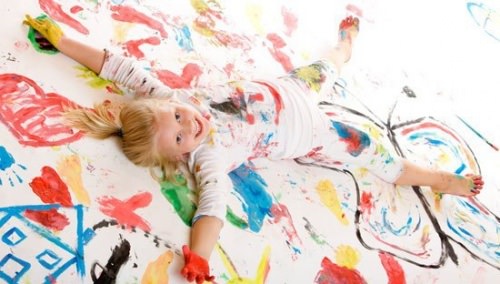 Творческие способности – это индивидуальные особенности, качества человека, которые определяют успешность выполнения им творческой деятельности различного рода.Детское художественное творчество — деятельность ребёнка, проявляющаяся в виде импровизаций и создания рисунков, вышивок, лепных поделок, художественных композиций, аппликаций, литературных произведений и пр. ДТ в области искусства способствует художественному образованию и развитию эстетического вкуса у ребёнка.Изобразительное детское творчество является самым массовым среди детей младшего возраста. Оно создает основу полноценного и содержательного общения ребёнка со взрослыми, положительно сказывается на эмоциональном состоянии детей, отвлекая их от грусти, страхов и печальных событий.Первые элементы литературного детское творчество  появляются у ребёнка в возрасте 3 лет, когда он начинает хорошо говорить, манипулировать звуками и использовать слова в разных сочетаниях. В этот период, литературное детское творчество является частью игры: ребёнок одновременно рисует, сочиняет изображенную историю, напевает и пританцовывает. Постепенно литературное творчество у детей приобретает выраженное направление (поэзия, проза), приходит понимание социальной ценности литературного произведения, а также значимости процесса его создания. Более массовый характер литературное детское творчество приобретает в период обучения в школе, когда дети пишут сочинения, эссе, очерки и рассказы.Техническое детское творчество является одним из важных способов формирования профессиональной ориентации детей, способствует развитию устойчивого интереса к технике и науке, а также стимулирует рационализаторские и изобретательские способности. Техническое детское творчество — это конструирование приборов, моделей, механизмов и других технических объектов на уроках труда и на внеклассных занятиях (кружки, курсы, центры детского и юношеского творчества).Музыкальное детское творчество является одним из методов музыкального воспитания детей и проявляется в изучении музыкальных произведений композиторов. Оно, как правило, не имеет ценности для окружающих, но оно важно для самого ребёнка. Это синтетическая деятельность, проявляющаяся в разных видах: игра на музыкальных инструментах, ритмика, пение. Элементы его проявляются одними из первых, когда у ребёнка появляется способность к движениям под музыку.Любые задатки, прежде чем превратиться в способности, должны пройти большой путь развития. Первые годы жизни ребенка – самые ценные для его будущего, и надо как можно полнее использовать их. Точнее говоря, первые толчки к развитию творческих способностей.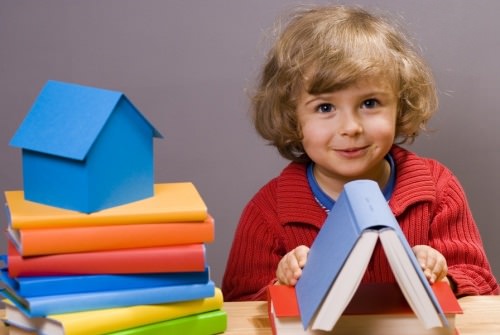 В каком же возрасте необходимо начинать развитие творческих способностей ребенка?Психологи называют различные сроки от полутора до пяти лет. Также существует гипотеза, что развивать творческие способности необходимо с самого раннего возраста.Если говорить о конкретных способностях, которые лежат в основе различных видов творческой деятельности ребенка, то самой ранней по развитию является музыкальная способность. Многие ученые сходятся к мнению, что она начинает развиваться еще в утробе матери. Когда мама слушает музыку, она испытывает определенные эмоции, которые передаются ребенку, именно это позволяет в дальнейшем реагировать эмоционально на ту или иную музыку. Именно эмоциональная окрашенность музыки заставляет ребенка еще не осознанно двигаться в такт мелодии, или засыпать под мелодичную, спокойную музыку. Благодаря этому в дальнейшем у ребенка развивается чувства музыкального ритма, такта и музыкальный слух.Позднее развивается изобразительное творчество (1, 5 года). Это связано со способностью ребенка держать карандаш, кисточку, уметь передавать увиденные образы. А в 4-5 лет ребёнок начинает изображать узнаваемые предметы.Самым поздним в своем формировании являются техническое детское творчество. Это связано с тем, что дети накапливают определенный опыт, позволяющий им экспериментировать, преображать и создавать что-то новое. Хотя основа к данному виду творчества лежит в тот период, когда ребенок берет в руки кубики и конструктор. Пытается создать из них что-то свое.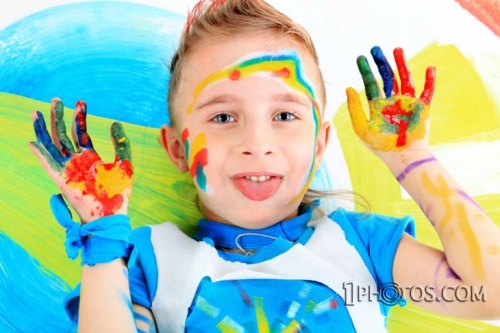 Как развивать творческие способности ребенка.Творческие способности имеют свои составляющие. Это свойства личности, позволяющие смотреть на этот мир с новой точки зрения, отойдя от стандартного мышления. Это те способности, которые лежат в основе творческого мышления. Учитывая их, психологи определи или выделили основные направления в развитии творческих способностей детей:1. Развитие воображения. Воображение — способность сознания создавать образы, представления, идеи и манипулировать ими. Развивается во время игры когда ребенок представляет предметы которыми играет (берет кубик и говорит, что это - стол, а может - это чашка).2. Развитие качеств мышления, которые формируют креативность. Креативность (от англ. create - создавать, творить) — способность принимать и создавать принципиально новые идей, отклоняющихся от традиционных или принятых схем мышления. На бытовом уровне креативность проявляется как смекалка — способность решать задачи, используя предметы и обстоятельства необычным образом. Или умение видеть в одном предмете другой.Можно развивать, не используя специального оборудования. Посмотри на облака, на что они похожи. Найти необычную веточку и тоже придумать, на что она может быть похожа. Нарисовать круг, пусть ребенок что-то дорисует, чтобы получился предмет, или просто назовет, на что это может быть похоже.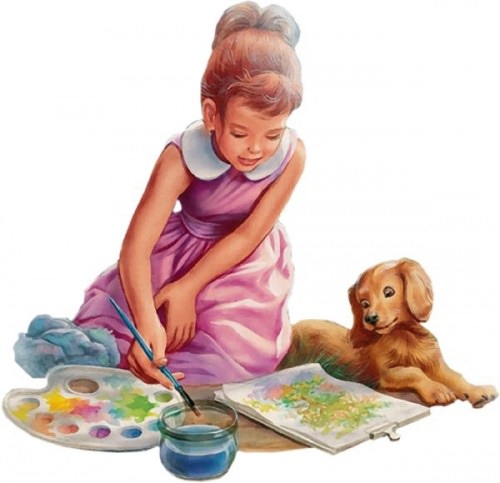 Условия успешного развития творческих способностей.Одним из важнейших факторов творческого развития детей является создание условий, способствующих формированию их творческих способностей. Выделяют шесть основных условий успешного развития творческих способностей детей.1. Первым шагом к успешному развитию творческих способностей является раннее физическое развитие малыша: раннее плавание, гимнастика, раннее ползание и хождение. Затем раннее чтение, счет, раннее знакомство с различными инструментами и материалами.2. Вторым важным условием развития творческих способностей ребенка является создание обстановки, опережающей развитие детей. Необходимо, насколько это возможно, заранее окружить ребенка такой средой и такой системой отношений, которые стимулировали бы его самую разнообразную творческую деятельность и исподволь развивали бы в нем именно то, что в соответствующий момент способно наиболее эффективно развиваться.Как создавать развивающую среду. Когда мы хотим обучить ребенка читать, мы покупаем кубики с буквами, вешаем буквы на предметы чтобы он их хорошо запомнил. Также чтобы ребенок рисовал, ему нужно место и условия, где он сможет это делать свободно, не испортив вещи. Дать ему возможность работать с различными материалами – пластилин, массы для лепки, краски, карандаши и т. п.3. Третье, чрезвычайно важное, условие эффективного развития творческих способностей вытекает из самого характера творческого процесса, который требует максимального напряжения сил. Дело в том, что способности развиваются тем успешнее, чем чаще в своей деятельности человек добирается "до потолка" своих возможностей и постепенно поднимает этот потолок все выше и выше. Такое условие максимального напряжения сил легче всего достигается, когда ребенок уже ползает, но еще не умеет говорить. Процесс познания мира в это время идет очень интенсивно, но воспользоваться опытом взрослых малыш не может, так как объяснить такому маленькому еще ничего нельзя. Поэтому в этот период малыш вынужден больше, чем когда-либо, заниматься творчеством, решать множество совершенно новых для него задач самостоятельно и без предварительного обучения (если, разумеется взрослые позволяют ему это делать, они решают их за него). У ребенка закатился далеко под диван мяч. Родители не должны спешить достать ему эту игрушку из-под дивана, если ребенок может решить эту задачу сам.4. Четвертое условие успешного развития творческих способностей заключается в предоставлении ребенку большой свободы в выборе деятельности, в чередовании дел, в продолжительности занятий одним каким-либо делом, в выборе способов и т. д. Тогда желание ребенка, его интерес, эмоциональный подъём послужат надежной, гарантией того, что уже большее напряжение ума не приведет к переутомлению, и пойдет ребенку на пользу.5. Но предоставление ребенку такой свободы не исключает, а, наоборот, предполагает ненавязчивую, умную, доброжелательную помощь взрослых – это и есть пятое условие успешного развития творческих способностей. Самое главное здесь - не превращать свободу во вседозволенность, а помощь - в подсказку. К сожалению, подсказка - распространенный среди родителей способ "помощи" детям, но она только вредит делу. Нельзя делать что-либо за ребенка, если он может сделать сам. Нельзя думать за него, когда он сам может додуматься.6. Давно известно, что для творчества необходимы комфортная психологическая обстановка и наличие свободного времени, поэтому шестое условие успешного развития творческих способностей – тёплая дружелюбная атмосфера в семье и детском коллективе. Важно постоянно стимулировать ребенка к творчеству, проявлять сочувствие к его неудачам, терпеливо относиться даже к странным идеям, не свойственным реальной жизни. Нужно исключить из обихода замечания и осуждения.